Heure du débutHeure de la finHeure :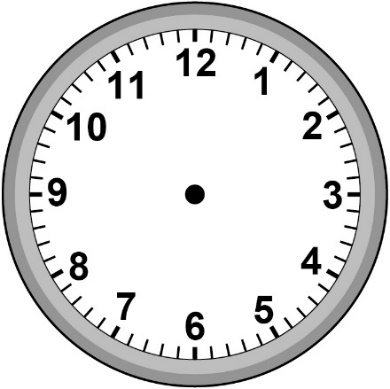 _______Heure :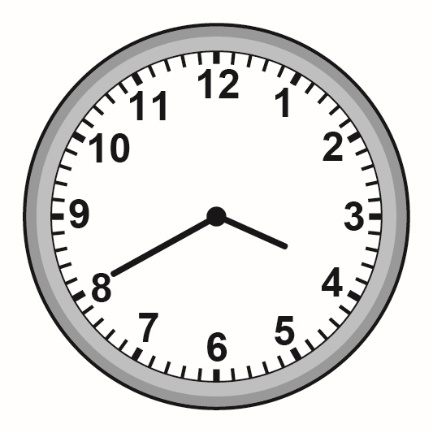 _______Durée :  h ou _____ minDurée :  h ou _____ minHeure :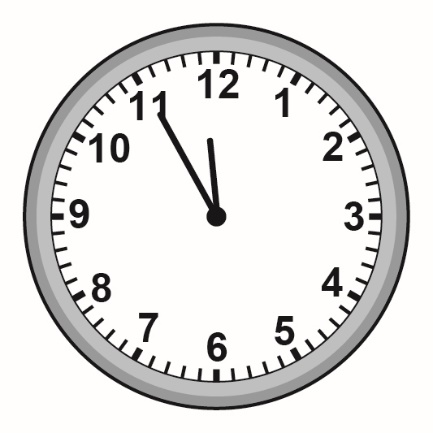 _______Heure :_______Durée :  h  ou _____ minDurée :  h  ou _____ minHeure :_______Heure :
_______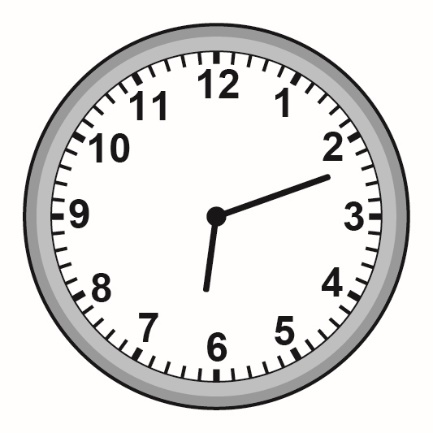 Durée :  h  ou _____ minDurée :  h  ou _____ min